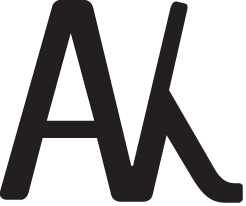 ДЕПАРТАМЕНТ КУЛЬТУРЫ ПРИМОРСКОГО КРАЯКраевое государственное автономное учреждение культуры «Приморский государственный объединенный музейимени В.К. Арсеньева»ул. Светланская, 20, г. Владивосток, 690091, Тел./факс: (423) 241-38-96, (423) 241-41-13, E-mail: office@arseniev.orgОГРН 1022502258173, ИНН 2540017651, КПП 254001001www.arseniev.org________________________________________________________________________________Благотворительный фонд В. ПотанинаПриморский государственный объединённый музей имени В.К. Арсеньева,Хабаровский государственный музей имени Н.И. ГродековаПриморское отделение Российского географического общества – Общество изучения Амурского краяУважаемые коллеги!27-30 сентября 2017 года во Владивостоке, на базе Приморского государственного музея имени В.К.Арсеньева, состоится научно-практическая музейная конференция «Арсеньевские чтения», посвящённая 145-летию со дня рождения Владимира Клавдиевича Арсеньева.Традиционно конференция была посвящена арсеневедению, но в этом году формат и направление конференции изменились. Событие стало частью масштабного проекта «Коллекционируя Россию», направленного на развитие сотрудничества региональных музеев. Данный проект Приморский государственный музей В.К. Арсеньева проводит совместно с Благотворительным фондом В. Потанина. В работе конференции предлагаются следующие секции:Музей о сложных вопросах истории. В ближайшие годы наша страна будет отмечать юбилейные даты, связанные с целым рядом ключевых событий истории (Февральская и Октябрьская революции, начало и окончание Гражданской войны, начало Большого террора, Вторая мировая война и др.). Во многих случаях региональный музей является практически единственным научным интерпретатором этих событий для самой широкой аудитории. Но в представлении этих непростых событий в деятельности, выставках и экспозициях региональных музеев есть своя специфика. Необходимо учитывать реакции местных сообществ, научно-исследовательских кругов, представителей других институций как возможные риски в разговоре на подобные темы. Genius Loci. Символический ресурс регионального музея. Множество российских музеев носят имена людей, которые являются знаковыми для истории региона. Символический ресурс Genius Loci в данном контексте понимается широко: от имени основателя музея до жителя места, явления, события, которые усилиями музея могут становиться ключевыми в представлении территории. Используется ли этот потенциальный ресурс в деятельности и позиционировании музея в полной мере?Музей как инициатор социальных изменений на территории. Музей как институт памяти обладает способностью предъявлять свои коллекции как актуальный ресурс для развития социальной, образовательной, просветительской, технологической и других сфер современности. Именно в этом смысле он может быть «мотором» самых разных изменений жизни региона. Музей, умеющий грамотно и точно предъявлять коллекции и знания о них, сегодня может предлагать власти, бизнесу, жителям самые разнообразные модели будущего. Жизнь и творчество В.К. Арсеньева, судьба его наследия. Изучение личности В.К. Арсеньева, его социально-культурного и научного окружения, творческого наследия и жизненного пути – в центре внимания целого круга современных исследователей. До сих пор продолжается осмысление вклада В.К. Арсеньева в изучение Приморья и других районов Дальнего Востока, постижение его творческого метода. В отдельной секции «Шведский стол по-музейному: разные форматы образовательной деятельности» будет представлен опыт работы Пермского краеведческого музея, Пермской государственной художественной галереи и Музея современного искусства PERMM. В рамках этой секции пройдет однодневный семинар-лаборатория, посвящённый разработке и адаптации образовательных форматов и программ.К участию в конференции приглашаются специалисты по творчеству и наследию В.К Арсеньева, сотрудники российских региональных музеев, историки, культурологи, литературоведы, этнографы, археологи, краеведы, работник архивов, библиотек. Предлагаемые форматы участия в конференции: выступление с докладом, слушатель, участие в семинаре-лаборатории. Срок подачи заявок и тезисов доклада – до 30 июня 2017 г.При оформлении тезисов докладов просим придерживаться следующих требований:Допустимые форматы файла: txt, doc, docx, odt.Файл не должен содержать сложных стилей и форматирования, а также переносов. В заголовках не применять ПРОПИСНЫЕ символы. Шрифт Times New Roman 14 кеглем через 1, 5 интервала.Поля: верхнее и нижнее – 2 см., правое – 1, 5 см., левое – 2, 5 см.Порядок оформления статьи: сведения об авторе (авторах) (Ф.И.О., ученая степень, ученое звание, место работы и должность, рабочий (домашний) телефон, е-mail), название статьи, текст статьи, список литературы. Вся вышеуказанная информация высылается одним файлом. Файлу следует присваивать только имя (фамилию) автора.Библиографические ссылки в тексте статьи оформляются квадратными скобками. В скобках сначала указывается порядковый номер цитируемой работы в списке литературы, затем, через запятую, номер страницы приведенной цитаты. Например: [2, с. 5]. Ссылка на неопубликованный архивный документ помещается только в тексте самой статьи в круглых скобках. Например: (ГАПК. Ф. 1. Оп. 2. Д. 3. Л. 4–5).Расшифровка сокращений и аббревиатур (кроме общепринятых) обязательна (даётся в конце текста статьи). Например: ГАПК – Государственный архив Приморского края.Нумерованный список литературы составляется в алфавитном порядке, по фамилиям первых авторов и названиям работ без учета соавторов и хронологии. В списке сначала указывается литература на русском, затем на иностранных языках. Библиографическое описание должно включать полное наименование книги или статьи, место издания, издательство, год, общее количество страниц (для статьи – страницы, на которых она помещена). Ссылка на Интернет в списке литературы оформляется следующим образом: Автор. Название материала // Название сайта, [Электронный ресурс]. URL: адресная строка (дата обращения: 31.12.2016 г.).Объем статьи – от 10 до 20 тыс. зн. с пробелами (от 6 до 12 листов формата А4)..Название статьи не более 80 знаков. Список литературы не более 1/3 объёма статьи.Рисунки, карты, графики и другой иллюстративный материал принимаются в наиболее распространенных (eps, ai, jpeg, bmp, tif) форматах, и предоставляются отдельными файлами. К графикам обязательно прилагать таблицу, на основании которой этот график сделан. Указание источника иллюстраций – обязательно.Материалы предоставляются в редакцию в электронном виде без архивации по электронной почте (e-mail: office@arseniev.org)Заявки на участие в конференции направляйте по адресу:690090, г.Владивосток, ул. Светланская, 20 Приморский государственный объединённый музей имени В.К. Арсеньева. Тел/факс: (423) 241-41-13; 241-39-41; e-mail: office@arseniev.org Заявка на участие в научно-практической конференции «Арсеньевские чтения»:Фамилия, имя, отчество участника ________________________________________________________________________________Наименование организации ________________________________________________________________________________Должность ________________________________________________________________________________Почтовый адрес, контактный телефон, факс, e-mail ________________________________________________________________________________________________________________________________________________________________Тема доклада:________________________________________________________________________________________________________________________________________________________________________________________________________________________________________________________________________________________________________________________________Наличие мультимедийной презентации с указанием требуемого программного обеспечения_____________________________________________________________________Необходимость бронирования места в гостинице (да, нет) ________________________________________________________________________________(при необходимости просим указать день заезда/выезда).Дата:			                                                 Подпись: